St. Mary’s Primary and Pre-school Newsletter Back to normalThank you for all your kind messages over the past week. Mr Morris and I are feeling much better and are raring to go – well almost!! I would just like to thank all the staff at St. Mary’s who pulled together and supported each other – as always. I had no doubt that everything would be absolutely fine, but to work with a team that put the children and each other at the heart of what they do is an honour. We are very lucky to have such a wonderful community of parents, children and staff and I for one do not take that for granted. Thankyou again. Upwards and onwards now. We also welcome Mrs. Butcher back to school this week after breaking her foot falling on a climb up a Scottish mountain. We have missed her greatly and it will be great to have all the team back in place. 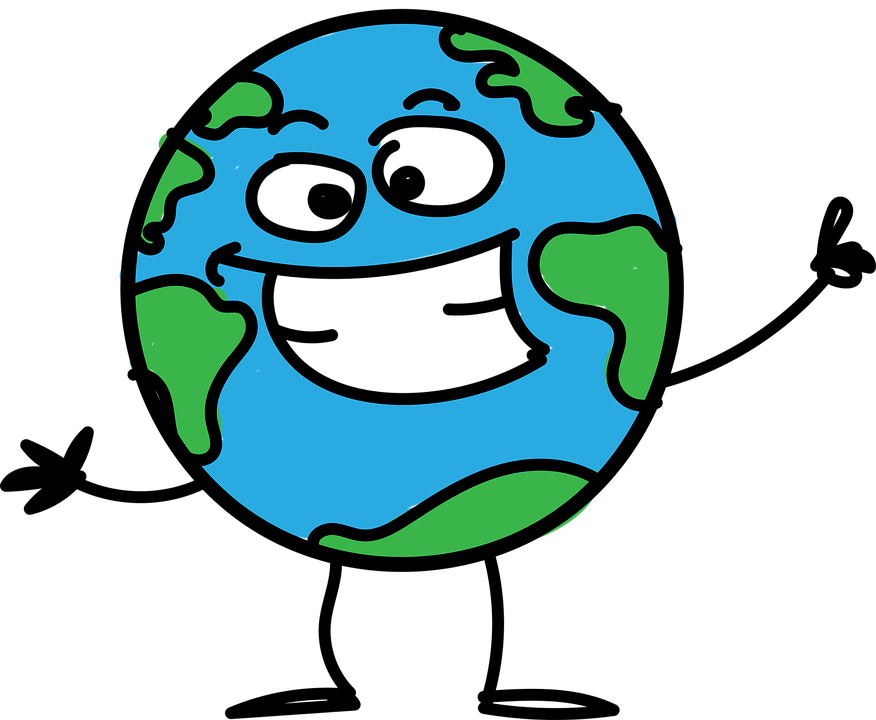 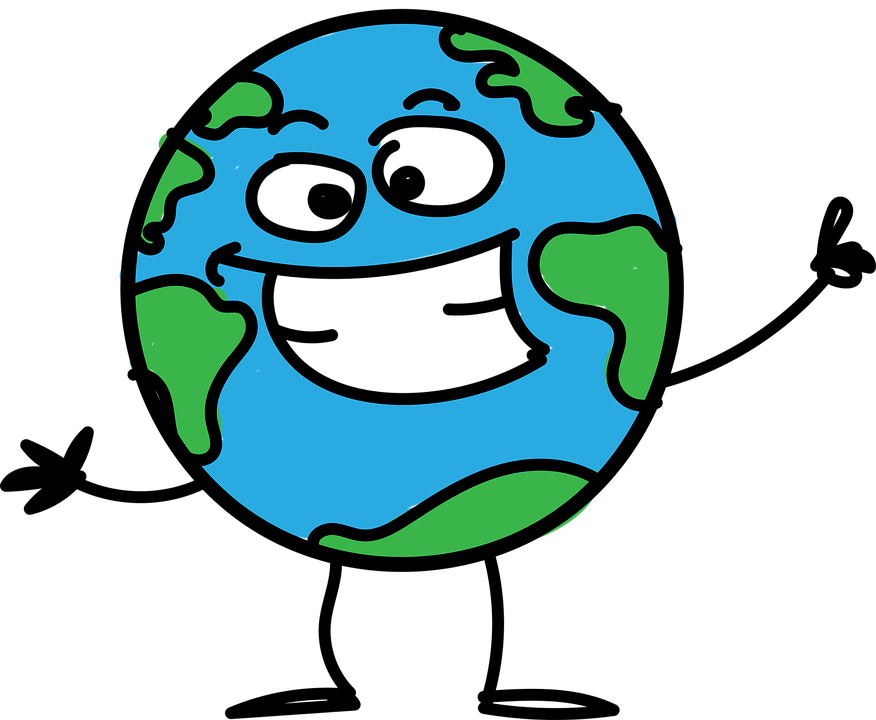 Assemblies – 2.30pmWe would like to invite parents and friends of the preschool and reception children into school to share our Celebration Assemblies on December 10th at 2.30pm.Please can we ask that you only attend the assemblies in which your child is taking part in for now. We are desperate to keep everyone in school for as long as we can so if we take small, measured steps, this may hopefully reduce the chances of Covid transmissions. PIANO RECITALMr. Hawkes will be in school on Tuesday, 7th December at 2.30pm to present a short assembly with his children who take piano lessons. It is an opportunity for those children to show off what they have been learning over the past few weeks. We welcome parents and families of those children into school to share this with us.          CHRISTMAS FAIR AND SANTA DASHThank you to our PTFA for organising and running the Santa Dash yesterday. A lot of hard work and planning was put into this event and on behalf of all our school community, we would like to say thank you to each and every one of the PTFA who did their bit.  It was an amazing day and brought all the community together. Please see photos on our Facebook page.   What’s Happening?DATEs for your DIaryPiano Recital, 2.30pm – Dec 7thFull governors meeting, 7pm -  Dec 8th Pre-school / reception assembly – Dec 10thPantomime at Lytham – 14th DecNativity in school, 10am, 2pm, 6pm – Dec 15thChristmas Dinner and Party – Dec 17thand relax ………………………. SCHOOL PARTY AND DINNEROn the last day of term, Friday 17th December, we will be having our Christmas party and dinner in school. The children can come to school in their party clothes on this day. If your child would like a school dinner of hot turkey sandwiches, please let Mrs. Cookson know and she will sort that out for them. We will also share our Secret Santa gifts on this day so please make sure that all the gifts are in school. 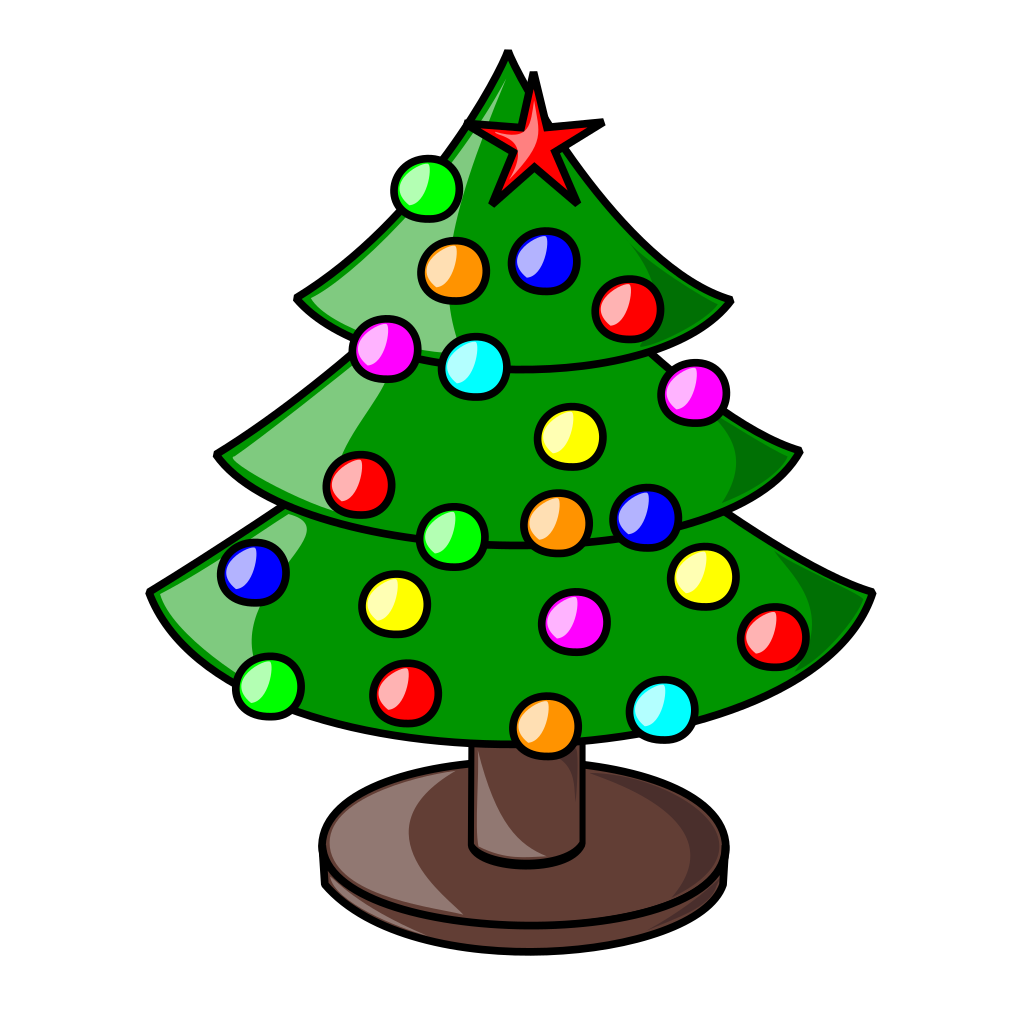 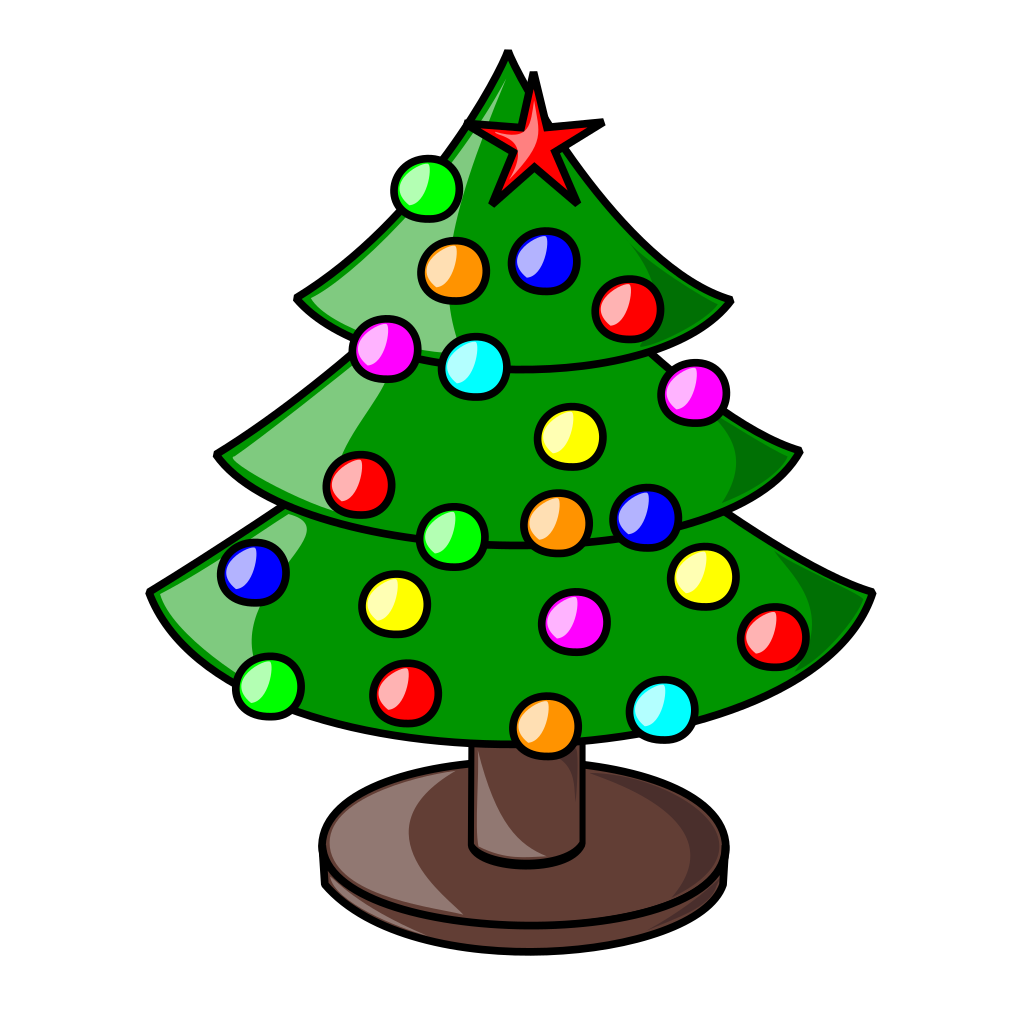 PANTOMINEAll the children from Reception up to year 6 will be going to watch ‘Sleeping Beauty’ at Lowther Gardens Pavilion on 14th Dec. We have booked a coach with Brethertons and will need to leave Chipping at 8.45am to ensure we are there in time. If the children are not in school for 8.45am we will have to leave without them unfortunately.  Please can the children come to school in uniform as usual please. NATIVITY Our school nativity will be on the 15th Dec. There will be three performances during the day – 10am, 2pm and 6pm. We want to keep numbers down so there will be no more than 50 people in the audience at any one time. To facilitate this, we will be selling tickets at £2 each. This will be a first come, first served basis so please send your requests for tickets in with the correct amount of money ASAP. A form will be coming home tonight. If parents and grandparents who do not work can come during the earlier performances, that would really help parents who are at work.   Finally, have a safe and happy Christmas with your loved ones. We look forward to welcoming you all back to school on Tuesday, 4th January. 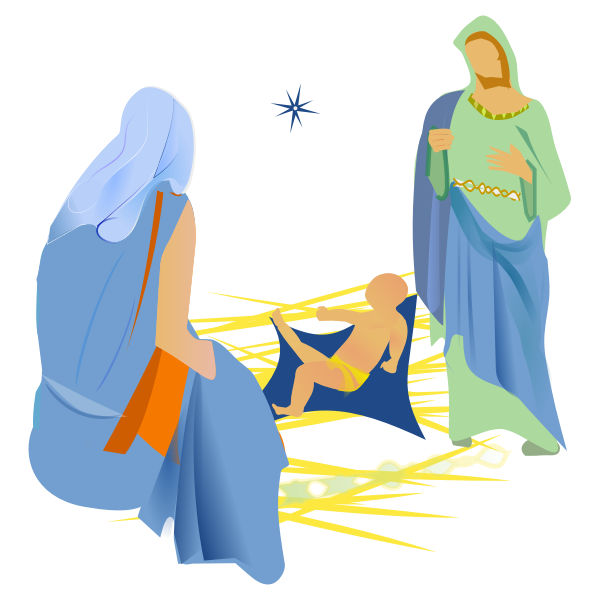 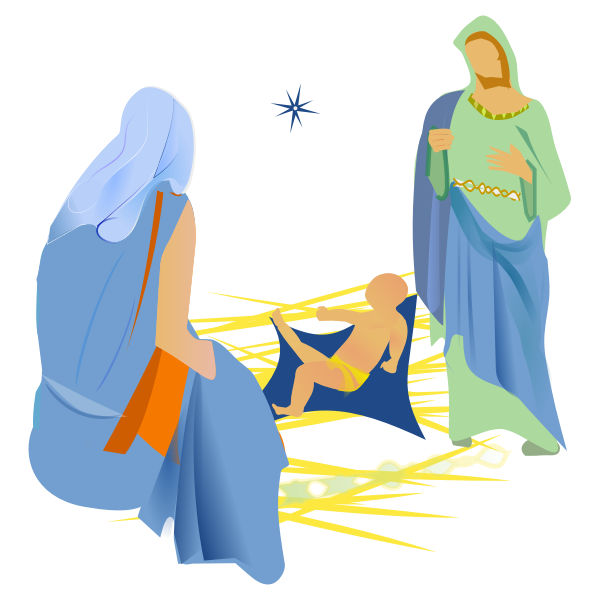 